Wsparcie uczniów ze specjalnymi potrzebami edukacyjnymi – rekomendacje MEN20.04.2020W czasie ograniczenia funkcjonowania szkół i placówek oświatowych zajęcia adresowane do uczniów ze specjalnymi potrzebami, w tym tych objętych kształceniem specjalnym i pomocą psychologiczno-pedagogiczną, organizuje się również za pomocą metod i technik kształcenia na odległość. Przedstawiamy kilka rekomendacji dotyczących pracy z dziećmi 
z niepełnosprawnościami, które mogą być przydatne zarówno nauczycielom, jak i rodzicom.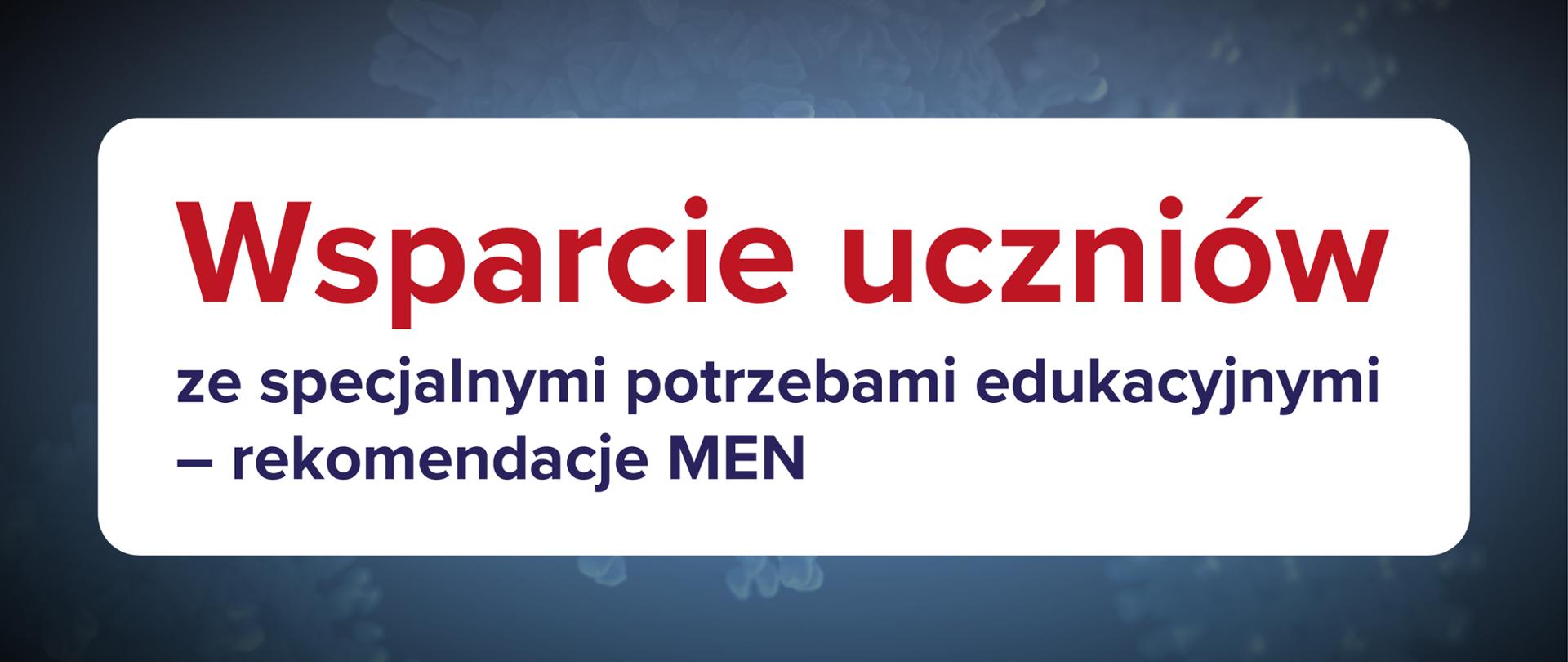 Poradnik dotyczący kształcenia na odległośćAby wesprzeć rodziców, uczniów, nauczycieli oraz dyrektorów przygotowaliśmy poradnik dotyczący kształcenia na odległość.  Uwzględniliśmy w nim zadania nauczycieli 
i specjalistów, a także wskazówki dla rodziców, przykładowe metody pracy z uczniami, informacje na temat materiałów do wykorzystania w pracy z uczniami ze specjalnymi potrzebami edukacyjnymi, w tym z niepełnosprawnością. Poradnik można znaleźć na naszej stronie: https://www.gov.pl/web/edukacja/ksztalcenie-na-odleglosc--poradnik-dla-szkolMetody pracy z uczniem z niepełnosprawnościamiW poradniku „Kształcenie na odległość” wskazaliśmy przykładowe metody pracy z uczniami ze specjalnymi potrzebami. Wśród nich wymienić można m.in. symulacje (naśladowanie rzeczywistości), dzięki którym dzieci rozwijają swoją inwencję twórczą, umiejętności społeczne i poznawcze oraz kształtują swój system wartości. Jest również metoda „linia czasu” przybliżająca uczniom pojęcie czasu, a także „mapa mentalna” (lub mapa pamięciowa) – stosowana m.in. w celu usystematyzowania świeżo zdobytej wiedzy lub wizualizacji posiadanych wiadomości. Muzykoterapia, choreoterapia, metoda małych form scenicznych czy biblioterapia to kolejne z metod pracy z uczniem z niepełnosprawnościami, które mogą być podpowiedzią dla rodziców do samodzielnej pracy z dzieckiem w domu. Platforma epodreczniki.pl wsparcie w nauceNa udostępnionej szkołom Zintegrowanej Platformie Edukacyjnej epodreczniki.pl zostały zamieszczone różnego rodzaju materiały edukacyjne przeznaczone dla wszystkich etapów kształcenia do wykorzystania przez uczniów i nauczycieli do nauki zdalnej.Materiały te zostały dostosowane do potrzeb uczniów z różnymi rodzajami niepełnosprawności. Platforma spełnia warunki WCAG 2.0 na poziomie AA. Dokładamy wszelkich starań, aby Zintegrowana Platforma Edukacyjna była dostępna dla jak największej grupy użytkowników – bez względu na wiek, poziom sprawności, używaną technologię czy oprogramowanie.Dodatkowo, w bloku Kształcenie na odległość zebrane zostały materiały dotyczące kształcenia uczniów ze zróżnicowanymi potrzebami edukacyjnymi https://epodreczniki.pl/ksztalcenie-na-odlegloscSerwisy internetowe Ośrodka Rozwoju EdukacjiZachęcamy również do wykorzystywania zasobów udostępnionych po zalogowaniu na stronie internetowej Ośrodka Rozwoju Edukacji www.adaptacje.ore.plMożna tam znaleźć m.in. zaadaptowane wersje serii podręczników Szkolni Przyjaciele dla klas I-III, dostosowane odpowiednio do potrzeb uczniów z niepełnosprawnościami, mających trudności w uczeniu się i/lub komunikowaniu się w tym niesłyszących, słabosłyszących, z niepełnosprawnością intelektualną, autyzmem i afazją w postaci:dostosowanego podręcznika dopuszczonego do kształcenia specjalnego ww. grupy uczniów,zeszytów piktogramów zawierających symbole PCS,aplikacji multimedialnej rozszerzonej o symbole PCS oraz  nagrania w polskim języku migowym (PJM),książki pomocniczej stanowiącej nieodzowną pomoc dla nauczyciela uczącego uczniów z wymienioną powyżej niepełnosprawnością,słabowidzących w postaci adaptacji podręcznika w druku powiększonym.Dodatkowo ze strony ORE można pobrać materiały edukacyjne w postaci adaptacji podręczników w druku powiększonym – dla uczniów słabowidzących uczęszczających do klas IV-VIII szkoły podstawowej. Są tu materiały do takich przedmiotów jak m.in.: język polski, matematyka, historia, geografia, przyroda, biologia, chemia, fizyka czy wiedza 
o społeczeństwie.Materiały w strefie dla zalogowanych Systemu Informacji OświatowejW strefie dla zalogowanych Systemu Informacji Oświatowej udostępniono również materiały edukacyjne do kształcenia na odległość dla uczniów klas IV-VIII mających trudności w uczeniu się i/lub komunikowaniu się w tym niesłyszących, słabosłyszących, z niepełnosprawnością intelektualną, autyzmem i afazją. Przygotowano je na podstawie aktualnie dopuszczonych do użytku szkolnego podręczników do takich przedmiotów jak: język polski, matematyka, historia, geografia, przyroda, biologia, fizyka, chemia, wiedza 
o społeczeństwie.Materiały są dostępne w strefie dla zalogowanych Systemu Informacji Oświatowej pod adresem: https://strefasio.men.gov.pl/login. Po zalogowaniu do SIO należy wybrać zakładkę „Adaptacje” i zaakceptować regulamin. Materiały można filtrować według klasy, rodzaju, słów kluczowych czy przedmiotu.Wszystkie publikacje mogą być przeglądane zarówno on-line, ale można je również pobrać, 
a następnie wydrukować. Zawierają one odpowiednie dostosowania tekstowe i graficzne (zaadaptowane ilustracje, wykresy, schematy itp.), a także symbole PCS, czyli znaki graficzne obrazujące pojęcia (wspierające osoby z trudnościami w komunikowaniu się w rozumieniu treści i uczestnictwie w procesie dydaktycznym) oraz nagrania video w polskim języku migowym (PJM).Monitorowanie organizacji kształcenia uczniów z niepełnosprawnościamiPoprzez kuratorów oświaty, sprawujących nadzór pedagogiczny nad szkołami i placówkami, stale monitorujemy organizację kształcenia i wsparcia uczniów niepełnosprawnych 
w systemie oświaty. Szkoły, w tym specjalne, których działalność została zawieszona, mają obowiązek organizowania kształcenia zdalnego.Z informacji zebranych w ramach nadzoru pedagogicznego wynika, że 100 proc. szkół specjalnych prowadzi nauczanie zdalne. Sposób organizacji tego kształcenia dostosowany jest do potrzeb i możliwości uczniów niepełnosprawnych. Nauczyciele i specjaliści utrzymują stały kontakt telefoniczny z rodzicami uczniów. Szkoły realizują te zadania m.in. przez:zamieszczanie na szkolnej stronie internetowej kart pracy, zadań edukacyjnych 
i ciekawych linków do stron,wysyłanie kart pracy i materiałów jeden raz w tygodniu tradycyjną pocztą,codzienny kontakt telefoniczny nauczycieli z rodzicami uczniów w celu przekazania im informacji o zadaniach domowych z użyciem tradycyjnego podręcznika i ćwiczeń,telefoniczne wsparcie uczniów i rodziców w problemach pojawiających się w czasie zdalnego nauczania,tworzenie grup na portalach w mediach społecznościowych.Wzmocnienie monitorowania działańAby wzmocnić sposób realizacji działań adresowanych do dzieci i młodzieży potrzebujących szczególnego wsparcia, skierowaliśmy list do kuratorów oświaty, w którym podkreślimy potrzebę zwrócenia uwagi na kształcenie na odległość uczniów z niepełnosprawnościami. W sytuacji zagrożenia epidemicznego rodzice oczekują konkretnej pomocy oraz merytorycznej wiedzy i umiejętności do przejęcia w możliwym dla siebie zakresie zadań specjalistów. To niezbędne do kontynuowania terapii. W liście poprosiliśmy kuratorów 
o zaapelowanie do dyrektorów przedszkoli, szkół i placówek, które prowadzą zajęcia 
z zakresu wczesnego wspomagania rozwoju dziecka, zajęcia rewalidacyjno-wychowawcze oraz zajęcia z zakresu tzw. specjalistycznej rewalidacji, aby objęli je szczególnym nadzorem pedagogicznym.Przykładowe materiały do wykorzystania w pracy z uczniami ze specjalnymi potrzebami edukacyjnymiZeszyt kart pracy cz. 1 – do podstawy programowej kształcenia ogólnego dla uczniów z niepełnosprawnością intelektualną w stopniu umiarkowanym lub znacznym w szkołach podstawowych https://archiwum.men.gov.pl/wp-content/uploads/2018/02/materialy-cwiczeniowe-dla-uczniow-z-niepelnosprawnoscia-intelektualna-w-stopniu-umiarkowanym-i-znacznym-czesc-1.pdfZeszyt kart pracy cz. 2 – do podstawy programowej kształcenia ogólnego dla uczniów z niepełnosprawnością intelektualną w stopniu umiarkowanym lub znacznym w szkołach podstawowych https://archiwum.men.gov.pl/wp-content/uploads/2018/02/materialy-cwiczeniowe-dla-uczniow-z-niepelnosprawnoscia-intelektualna-w-stopniu-umiarkowanym-i-znacznym-czesc-2.pdfZajęcia korekcyjno-kompensacyjnehttp://www.scholaris.pl/zasob/72765?bid=0&iid=&query=terapia&apiZajęcia rewalidacyjne https://pedagogika-specjalna.edu.pl/kategoria/rewalidacja/page/2/Porady dla nauczycieli specjalistów: Czy można motywować zdalnie?https://www.metis.pl/content/view/3405/105/Dziecko ze spektrum autyzmu - nauka w domu - co podpowiedzieć rodzicom? https://www.metis.pl/content/view/3401/105/#NIEferie - środowisko szkolne – seria artykułów i materiałówhttps://www.metis.pl/content/blogcategory/77/105/Radzenie sobie z kryzysem https://www.metis.pl/content/view/3380/105/Departament Informacji i Promocji Ministerstwo Edukacji Narodowej